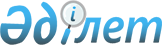 "Электр және электр механикалық жабдығы (түрлері бойынша)" кәсіби стандартты бекіту туралы
					
			Күшін жойған
			
			
		
					Қазақстан Республикасы Премьер-Министрінің орынбасары - Қазақстан Республикасы Индустрия және жаңа технологиялар министрінің 2014 жылғы 17 наурыздағы № 89 бұйрығы. Қазақстан Республикасының Әділет министрлігінде 2014 жылы 13 мамырда № 9414 тіркелді. Күші жойылды - Қазақстан Республикасы Энергетика министрінің м.а. 2015 жылғы 9 желтоқсандағы № 704 бұйрығымен       Ескерту. Бұйрықтың күші жойылды - ҚР Энергетика министрінің м.а. 09.12.2015 № 704 (2016 жылғы 1 қаңтардан бастап қолданысқа енгізіледі) бұйрығымен.

     Қазақстан Республикасы Еңбек кодексінің 138-5-бабының 3-тармағына сәйкес БҰЙЫРАМЫН:



      1. Қоса беріліп отырған «Электр және электр механикалық жабдығы (түрлері бойынша)» кәсіби стандарты бекітілсін.



      2. Қазақстан Республикасы Индустрия және жаңа технологиялар министрлігінің Электр энергетикасы және көмір өнеркәсібі департаменті (С.Қ. Есімханов) заңнамада белгіленген тәртіпте мыналарды:



      1) Қазақстан Республикасы Әділет министрлігінде осы бұйрықтың мемлекеттік тіркелуін;



      2) осы бұйрық Қазақстан Республикасы Әділет министрлігінде мемлекеттік тіркеуден өткеннен кейін күнтізбелік он күн ішінде бұқаралық ақпарат құралдарында және «Әділет» ақпараттық-құқықтық жүйесінде ресми жариялауға жіберілуін;



      3) осы бұйрықтың Қазақстан Республикасы Индустрия және жаңа технологиялар министрлігінің интернет-ресурсында орналасуын қамтамасыз етсін.



      3. Осы бұйрықтың орындалуын бақылау Индустрия және жаңа технологиялар вице-министрі Б.М. Жақсалиевке жүктелсін. 



      4. Осы бұйрық алғашқы ресми жарияланған күнінен кейін он күнтізбелік күн өткен соң қолданысқа енгізіледі.      Қазақстан Республикасы

      Индустрия және жаңа технологиялар

      министрінің міндетін атқарушы              А. Рау      «КЕЛІСІЛГЕН»

      Қазақстан Республикасы

      Еңбек және халықты әлеуметтік

      қорғау министрі

      ______________ Т. Дүйсенова

      2014 жылғы 31 наурыз

Қазақстан Республикасы       

Индустрия және жаңа технологиялар 

министрінің міндетін атқарушының 

2013 жылғы 17 наурыздағы    

№ 89 бұйрығымен бекітілген    

«Электр және электрмеханикалық жабдық (түрлері бойынша)»

кәсіби стандарты 

1. Жалпы ережелер

      1. "Электр және электрмеханикалық жабдық (түрлері бойынша)" кәсіби стандарты (бұдан әрі - КС) кәсіби қызмет саласындағы қызметкерлердің еңбек мазмұнына, сапасына, жағдайына, біліктілігіне және құзыреттеріне қойылатын талаптарды айқындайды және: 



      1) еңбек нарығының қазіргі заман қажеттілігіне жауап беретін біліктілік талаптарын жаңартуға, кәсіби қызметтің мазмұнына бірыңғай талаптарды белгілеуге;



      2) қызметкерлерді басқару саласында кең шеңбердегі міндеттерді шешуге; 



      3) білім беру стандарттарын, оқу жоспарларын, модульдік оқу бағдарламаларын әзірлеуге, сонымен қатар тиісті оқу-әдістемелік материалдарды әзірлеуге; 



      4) кәсіби даярлықтарын бағалауды жүргізуге және мамандардың біліктілік сәйкестігін растауға арналған. 



      2. КС негізгі пайдаланушылары:



      1) білім беру ұйымдарының түлектері, қызметкерлер;



      2) ұйымдардың басшылары мен қызметкерлері, ұйымдардың қызметкерлерді басқару бөлімшелерінің басшылары мен мамандары;



      3) білім беру бағдарламаларын әзірлейтін мамандар;



      4) кәсіби даярлықтарын бағалау және біліктілік сәйкестігін растау саласындағы мамандар.



      3. КС негізінде қызметтің, лауазымның, біліктілікті арттырудың, қызметкерлерді аттестаттаудың, еңбекті ынталандыру жүйесінің және т.б. функционалдық модельдеріне қатысты ішкі, корпоративтік стандарттары әзірленеді.



      4. Осы КС-да келесі терминдер мен анықтамалар қолданылады:



      1) біліктілік – қызметкердің белгілі бір қызмет түрі шеңберінде еңбек міндеттерін сапалы орындауға дайын болу дәрежесі; 



      2) біліктілік деңгейі – орындалатын жұмыстардың күрделілігін, дербестігі мен жауапкершілігін сипаттайтын қызметкердің біліктілігіне (құзыреттеріне) қойылатын талаптар деңгейі; 



      3) еңбек мәні - белгілі бір еңбек құралдарының көмегімен өнім жасау мақсатында қызметкердің іс-қимылы бағытталатын зат; 



      4) еңбек құралдары – қызметкердің еңбек мәнін бастапқы күйден өнімге айналдыру үшін пайдаланатын құралдары; 



      5) еңбек қызметінің түрі – кәсіби қызмет саласының еңбек функцияларының тұтастай жиынтығынан және оларды орындауға қажетті құзыреттерден қалыптасқан құрамдас бөлігі; 



      6) еңбек функциясы – бизнес-үдеріс арқылы анықталатын және оларды еңбек қызметінің белгілі бір түрі шеңберінде орындау үшін қажетті құзыреттердің болуын көздейтін еңбек іс-қимылдарының біріктірілген және салыстырмалы түрде дербес жиынтығы; 



      7) кәсіби қызмет саласы – жалпы ықпалдасқан негізі (ұқсас және мақсаттылығы жақын объектілер, технологиялар, оның ішінде еңбек құралдары) бар және оларды орындау үшін ұқсас құзыреттер мен еңбек функцияларының жинағын көздейтін саланың еңбек қызметі түрлерінің жиынтығы; 



      8) КС – кәсіби қызметтің нақты саласындағы қызметкердің еңбек мазмұнына, сапасына, жағдайына және біліктілік деңгейіне, құзыреттеріне қойылатын талаптарды айқындайтын стандарт; 



      9) КС бірлігі – осы қызмет түрі үшін тұтас, аяқталған, салыстырмалы түрде дербес және маңызды болып табылатын нақты еңбек функциясының ашық сипаттамасынан тұратын КС құрылымдық элементі; 



      10) кәсіп – арнайы дайындықтың, жұмыс тәжірибесінің нәтижесінде пайда болған арнайы теориялық білім мен практикалық дағдылар кешенін білуді талап ететін еңбек қызметінің түрі; 



      11) құзырет – қызметкердің еңбек қызметінде білімін, білігі мен тәжірибесін қолдану қабілеті; 



      12) лауазым – жұмыс берушінің лауазымдық өкілеттіліктер мен лауазымдық міндеттер шеңбері жүктелген құрылымдық бірлігі; 



      13) міндет - нақты бір еңбек мәндері мен құралдарын пайдалана отырып, еңбек функциясын іске асырумен және нәтижеге қол жеткізумен байланысты іс-қимылдар жиынтығы; 



      14) сала - өнім шығаруда, өндіріс технологиясы, жұмыс істейтіндердің негізгі қорлары мен кәсіптік дағдыларында ортақ мақсаты бар кәсіпорындар мен ұйымдар жиынтығы; 



      15) салалық біліктілік шеңбері (бұдан әрі - СБШ) – салада танылатын біліктілік деңгейлерінің құрылымдалған сипаттамасы; 



      16) ұлттық біліктілік шеңбері (бұдан әрі - ҰБШ) – еңбек нарығында танылатын біліктілік деңгейлерінің құрылымдалған сипаттамасы; 



      17) функционалдық карта – еңбек қызметінің белгілі түрі қызметкерінің кәсіби қызметтің сол немесе өзге саласы шеңберінде орындайтын еңбек функциялары мен кәсіби міндеттерінің құрылымдалған сипаттамасы. 

2. КС паспорты

      5. Экономикалық қызметтің түрі: 35 Электрмен жабдықтау, газ, бу беру және ауа баптау. 



      6. Кәсіби қызмет саласы: электр және электрмеханикалық жабдық. 



      7. Кәсіби қызмет саласының негізгі мақсаты: жұмыс орнының жоспарлануын, орнатылатын жабдықты орналастыру схемаларын, күштік желілерді, жарықтандыру желілері мен аспаптарын зерттеу, сондай-ақ құрылғылардың жұмысындағы, оларды жөндеудегі, монтаждаудағы және ретке келтірудегі ақаулықтарды анықтау, электртехникалық өлшеулер мен санықтар. 



      8. Еңбек қызметінің түрлері, кәсіптер, біліктілік деңгейлері осы КС 1-қосымшасында көрсетілді. 

3. Еңбек қызмет түрлерінің (кәсіп) карточкалары 

1-параграф. Электр машиналарының электр монтаждаушысы

      9. СБШ бойынша біліктілік деңгейі: 2-4. 



      10. Мүмкін болатын лауазым атаулары: 



      электромонтер; 



      электр машиналары жөніндегі электр слесары.



      11. Орындалатын еңбек қызметінің жалпыланған сипаттамасы – электр машиналарын монтаждау.



      12. Қолданыстағы нормативтік құжаттармен байланысы осы КС 2-қосымшасының 1-кестесінде көрсетілді.



      13. Электр машиналарының электр монтаждаушысының еңбек жағдайына, біліміне және тәжірибесіне қойылатын талаптар осы КС 2-қосымшасының 2-кестесінде келтірілді.



      14. Электр машиналарының электр монтаждаушысы орындайтын еңбек функцияларын айқындайтын КС бірліктерінің тізбесі осы КС 2-қосымшасының 3-кестесінде көрсетілді.



      15. Электр машиналарының электр монтаждаушысы орындайтын КС бірліктерінің сипаттамасы осы КС 2-қосымшасының 4-кестесінде келтірілді.



      16. Электр машиналарының электр монтаждаушысы құзыреттеріне қойылатын талаптар осы КС 2-қосымшасының 5-7 кестелерінде көрсетілді. 

2-параграф. Күштік желілер және электр жабдығы жөніндегі

электр монтаждаушысы

      17. СБШ бойынша біліктілік деңгейі – 2-4. 



      18. Мүмкін болатын лауазым атаулары: 

      электромонтер;



      күштік желілер және электр жабдығы жөніндегі электр слесары.



      19. Орындалатын еңбек қызметінің жалпыланған сипаттамасы –күштік желілер мен электр жабдығын монтаждау.



      20. Қолданыстағы нормативтік құжаттармен байланысы осы КС 3-қосымшасының 1-кестесінде көрсетілді.



      21. Күштік желілер және электр жабдығы жөніндегі электр монтаждаушысының еңбек жағдайына, біліміне және тәжірибесіне қойылатын талаптар осы КС 3-қосымшасының 2-кестесінде келтірілді.



      22. Күштік желілер және электр жабдығы жөніндегі электр монтаждаушысы орындайтын еңбек функцияларын айқындайтын КС бірліктерінің тізбесі осы КС 3-қосымшасының 3-кестесінде көрсетілді.



      23. Күштік желілер және электр жабдығы жөніндегі электр монтаждаушысы орындайтын КС бірліктерінің сипаттамасы осы КС 3-қосымшасының 4-кестесінде келтірілді.



      24. Күштік желілер және электр жабдығы жөніндегі электр монтаждаушысы құзыреттеріне қойылатын талаптар осы КС 3-қосымшасының 5-7 кестелерінде көрсетілді. 

3-параграф. Жарықтандыру және жарық беру желілерінің

электр монтаждаушысы

      25. СБШ бойынша біліктілік деңгейі: 2-4. 



      26. Мүмкін болатын лауазым атаулары: 



      жарықтандыру және жарық беру желілері жөніндегі электромонтер;



      27. Орындалатын еңбек қызметінің жалпыланған сипаттамасы – жарықтандыру және жарық беру желілерін монтаждау.



      28. Қолданыстағы нормативтік құжаттармен байланысы осы КС 4-қосымшасының 1-кестесінде көрсетілді.



      29. Жарықтандыру және жарық беру желілері электр монтаждаушысының еңбек жағдайына, біліміне және тәжірибесіне қойылатын талаптар осы КС 4-қосымшасының 2-кестесінде келтірілді.



      30. Жарықтандыру және жарық беру желілері электр монтаждаушысы орындайтын еңбек функцияларын айқындайтын КС бірліктерінің тізбесі осы КС 4-қосымшасының 3-кестесінде көрсетілді.



      31. Жарықтандыру және жарық беру желілері электр монтаждаушысы орындайтын КС бірліктерінің сипаттамасы осы КС 4-қосымшасының 4-кестесінде келтірілді.



      32. Жарықтандыру және жарық беру желілері электр монтаждаушысы құзыреттеріне қойылатын талаптар осы КС 4-қосымшасының 5-7 кестелерінде көрсетілді. 

4-параграф. Электр механигі

      33. СБШ бойынша біліктілік деңгейі: 2-4. 



      34. Мүмкін болатын лауазым атаулары: 

      электромонтер; 

      электрослесарь.



      35. Орындалатын еңбек қызметінің жалпыланған сипаттамасы – электр және электрмеханикалық жабдыққа техникалық қызмет көрсету және жөндеу.



      36. Қолданыстағы нормативтік құжаттармен байланысы осы КС 5-қосымшасының 1-кестесінде көрсетілді.



      37. Электр механигінің еңбек жағдайына, біліміне және тәжірибесіне қойылатын талаптар осы КС 5-қосымшасының 2-кестесінде келтірілді.



      38. Электр механигі орындайтын еңбек функцияларын айқындайтын КС бірліктерінің тізбесі осы КС 5-қосымшасының 3-кестесінде көрсетілді.



      39. Электр механигі орындайтын КС бірліктерінің сипаттамасы осы КС 5-қосымшасының 4-кестесінде келтірілді.



      40. Электр механигі құзыреттеріне қойылатын талаптар осы КС 5-қосымшасының 5-7 кестелерінде көрсетілді. 

5-параграф. Техник

      41. СБШ бойынша біліктілік деңгейі: 4. 



      42. Мүмкін болатын лауазым атаулары: 



      техник-электрик.



      43. Орындалатын еңбек қызметінің жалпыланған сипаттамасы – электр және электрмеханикалық жабдыққа техникалық қызмет көрсету және жөндеуді ұйымдастыру мен жоспарлау.



      44. Қолданыстағы нормативтік құжаттармен байланысы осы КС 6-қосымшасының 1-кестесінде көрсетілді.



      45. Техниктің еңбек жағдайына, біліміне және тәжірибесіне қойылатын талаптар осы КС 6-қосымшасының 2-кестесінде келтірілді.



      46. Техник орындайтын еңбек функцияларын айқындайтын КС бірліктерінің тізбесі осы КС 6-қосымшасының 3-кестесінде көрсетілді.



      47. Техник орындайтын КС бірліктерінің сипаттамасы осы КС 6-қосымшасының 4-кестесінде келтірілді.



      48. Техник құзыреттеріне қойылатын талаптар осы КС 6-қосымшасының 5-кестесінде көрсетілді. 

4. КС әзірлеушілері

      49. Қазақстан Республикасы Индустрия және жаңа технологиялар министрлігі КС әзірлеушісі болып табылады. 



      50. Келісу парағы, КС сараптамасы мен тіркелуі осы КС 7-қосымшасында келтірілген.

«Электр және электрмеханикалық жабдық» 

кәсіби стандартына 1 Қосымша     

Еңбек қызметінің түрлері, кәсіптер, біліктілік деңгейлері

«Электр және электрмеханикалық жабдық» 

кәсіби стандартына 2 Қосымша      

Электр машиналарының электр монтаждаушысы

1 Кесте. Қолданыстағы нормативтік құжаттармен байланысы 

2-кесте. Электр машиналарының электр монтаждаушысының еңбек жағдайына, біліміне және тәжірибесіне қойылатын талаптар 

3-кесте. Электр машиналарының электр монтаждаушысы орындайтын еңбек функцияларын айқындайтын КС бірліктерінің тізбесі 

4-кесте. Электр машиналарының электр монтаждаушысы орындайтын

КС бірліктерінің сипаттамасы 

5-кесте. СБШ 2-біліктілік деңгейіндегі электр машиналарының

электр монтаждаушысы құзыреттеріне қойылатын талаптар 

6 Кесте. СБШ 3-біліктілік деңгейіндегі электр машиналарының

электр монтаждаушысы құзыреттеріне қойылатын талаптар 

7 Кесте. СБШ 4-біліктілік деңгейіндегі электр машиналарының

электр монтаждаушысы құзыреттеріне қойылатын талаптар

«Электр және электрмеханикалық жабдық» 

кәсіби стандартына 3 Қосымша     

Күштік желілері және электр жабдығының электр монтаждаушысы

1 Кесте. Қолданыстағы нормативтік құжаттармен байланысы 

2-кесте. Күштік желілер және электр жабдығы жөніндегі электр

монтаждаушысының еңбек жағдайына, біліміне және тәжірибесіне

қойылатын талаптар 

3-кесте. Күштік желілер және электр жабдығы жөніндегі электр

монтаждаушысы орындайтын еңбек функцияларын айқындайтын КС

бірліктерінің тізбесі 

4-кесте. Күштік желілер және электр жабдығы жөніндегі электр

монтаждаушысы орындайтын КС бірліктерінің сипаттамасы 

5-кесте. СБШ 2-біліктілік деңгейіндегі күштік желілер және

электр жабдығы жөніндегі электр монтаждаушысы құзыреттеріне

қойылатын талаптар 

6 Кесте. СБШ 3-біліктілік деңгейіндегі күштік желілер және

электр жабдығы жөніндегі электр монтаждаушысы құзыреттеріне

қойылатын талаптар 

7 Кесте. СБШ 4-біліктілік деңгейіндегі күштік желілер және

электр жабдығы жөніндегі электр монтаждаушысы құзыреттеріне

қойылатын талаптар

«Электр және электрмеханикалық жабдық»

кәсіби стандартына 4 Қосымша 

Жарықтандыру және жарық беру желілерінің электр монтаждаушысы 

1 Кесте. Қолданыстағы нормативтік құжаттармен байланысы 

2-кесте. Жарықтандыру және жарық беру желілері электр

монтаждаушысының еңбек жағдайына, біліміне және тәжірибесіне

қойылатын талаптар 

3-кесте. Жарықтандыру және жарық беру желілері электр

монтаждаушысы орындайтын еңбек функцияларын айқындайтын КС

бірліктерінің тізбесі 

4-кесте. Жарықтандыру және жарық беру желілері электр

монтаждаушысы орындайтын КС бірліктерінің сипаттамасы 

5-кесте. СБШ 2-біліктілік деңгейіндегі жарықтандыру және жарық

беру желілері электр монтаждаушысы құзыреттеріне қойылатын

талаптар

6 Кесте. СБШ 3-біліктілік деңгейіндегі жарықтандыру және жарық беру желілері электр монтаждаушысы құзыреттеріне қойылатын талаптар

7 Кесте. СБШ 4-біліктілік деңгейіндегі жарықтандыру және жарық беру желілері электр монтаждаушысы құзыреттеріне қойылатын талаптар 

«Электр және электрмеханикалық жабдық»

кәсіби стандартына 5 Қосымша Электр механигі

1 Кесте. Қолданыстағы нормативтік құжаттармен байланысы

2-кесте. Электр механигінің еңбек жағдайына, біліміне және тәжірибесіне қойылатын талаптар

3-кесте. Электр механигі орындайтын еңбек функцияларын айқындайтын КС бірліктерінің тізбесі

4-кесте. Электр механигі орындайтын КС бірліктерінің сипаттамасы

5-кесте. СБШ 2-біліктілік деңгейіндегі электр механигі құзыреттеріне қойылатын талаптар

6 Кесте. СБШ 3-біліктілік деңгейіндегі электр механигі құзыреттеріне қойылатын талаптар

7 Кесте. СБШ 4-біліктілік деңгейіндегі электр механигі құзыреттеріне қойылатын талаптар

«Электр және электрмеханикалық жабдық» 

кәсіби стандартына 6 Қосымша       

Техник1 Кесте. Қолданыстағы нормативтік құжаттармен байланысы

2-кесте. Техниктің еңбек жағдайына, біліміне және тәжірибесіне қойылатын талаптар

3-кесте. Техник орындайтын еңбек функцияларын айқындайтын КС бірліктерінің тізбесі

4-кесте. Техник орындайтын КС бірліктерінің сипаттамасы

5 Кесте. СБШ 4-біліктілік деңгейіндегі техник құзыреттеріне қойылатын талаптар

«Электр және электрмеханикалық жабдық» 

кәсіби стандартына 7 Қосымша      

Келісу парағыОсы КС зарегистрирован _____________________________________ тіркелді

Кәсіби стандарттар тізбесіне тіркеу _____ тіркеу нөмірімен енгізілді.

Хат (хаттама) № _________________ Күні ______________________________
					© 2012. Қазақстан Республикасы Әділет министрлігінің «Қазақстан Республикасының Заңнама және құқықтық ақпарат институты» ШЖҚ РМК
				Р/нҚызмет түрінің атауыЕңбек нарығының үрдістерін ескерумен кәсіптің атауы01-2005 Қазақстан Республикасының мемлекеттік жіктеуішіне сәйкес кәсіп атауыСалалық біліктілік шеңбері біліктілік деңгейі1.Электр машиналарын монтаждауЭлектр машиналарының электр монтаждаушысыЭлектр машиналары жөніндегі электр монтажшысы, электр машиналарының монтажшысы, электромонтер, электрослесарь2-42.Күштік желілер мен электр жабдығын монтаждауКүштік желілері және электр жабдығының электр монтаждаушысыЭлектр жабдықтар, күш беруші желілер жөніндегі электр монтажшы, күш беруші желілер монтажшысы, электромонтер, электрослесарь2-43.Жарықтандыру және жарық беру желілерін монтаждауЖарықтандыру және жарық беру желілерінің электр монтаждаушысыЖарық беру және жарық беру желілері бойынша электрмонтаждаушы, электромонтер, электрослесарь2-44.Электр және электрмеханикалық жабдыққа техникалық қызмет көрсетуЭлектр механигіЭлектромеханик, электромонтер, электрослесарь2-45.Электр және электрмеханикалық жабдыққа техникалық қызмет көрсетуді ұйымдастыруТехникТехник4Қазақстан Республикасы Кәсіптердің мемлекеттік жіктеуішіне (КМЖ) сәйкес кодыҚазақстан Республикасы Кәсіптердің мемлекеттік жіктеуішіне (КМЖ) сәйкес кодыБазалық топ7137 «Электр машиналары жөніндегі электр монтажшысы»Жұмысшылардың жұмыстары мен кәсіптерінің бірыңғай тарифтік-біліктілік анықтамалығы (БТБА)Жұмысшылардың жұмыстары мен кәсіптерінің бірыңғай тарифтік-біліктілік анықтамалығы (БТБА)БТБА шығарылымы, бөлімі3-шығарылым, «Электр станциялары мен желілердің жабдығын жөндеу. Құрылыс, монтаждау және жөндеу - құрылыс жұмыстары»БТБА бойынша кәсіпЭлектр машиналары жөніндегі электр монтажшыСалалық біліктілік шеңбері (СБШ) біліктілік деңгейіБТБА бойынша разрядтар2233-445Кәсібі бойынша болуы мүмкін жұмыс орындары (кәсіпорындар, ұйымдар)Кәсібі бойынша болуы мүмкін жұмыс орындары (кәсіпорындар, ұйымдар)Жабдықталған және аттестатталған жұмыс орындарыЖабдықталған және аттестатталған жұмыс орындарыЗиянды және қауіпті еңбек жағдайыЗиянды және қауіпті еңбек жағдайыІрі көлемді бұйымдармен, биіктікте, ашық алаңда жұмыс істеу, электрмагниттік сәуле шығару, электр кернеуі, электрмен зақымдану қаупін туғызатын факторларІрі көлемді бұйымдармен, биіктікте, ашық алаңда жұмыс істеу, электрмагниттік сәуле шығару, электр кернеуі, электрмен зақымдану қаупін туғызатын факторларЖұмысқа рұқсат берудің ерекше жағдайлары Жұмысқа рұқсат берудің ерекше жағдайлары Денсаулық жағдайына қарай жұмысқа рұқсат алу;

Электр қауіпсіздігі бойынша рұқсат алуДенсаулық жағдайына қарай жұмысқа рұқсат алу;

Электр қауіпсіздігі бойынша рұқсат алуСБШ біліктілік деңгейіКәсіби білім алу мен оқыту деңгейіКәсіби білім алу мен оқыту деңгейіТалап етілетін жұмыс тәжірибесі2Жалпы орта білімі бар болған кезде қысқамерзімді курстар немесе кәсіпорында оқытуЖалпы орта білімі бар болған кезде қысқамерзімді курстар немесе кәсіпорында оқытуталап етілмейді3Техникалық және кәсіби білімнің белгіленген деңгейі және практикалық жұмыс тәжірибесіТехникалық және кәсіби білімнің белгіленген деңгейі және практикалық жұмыс тәжірибесіСБШ 2-деңгейінде 2 жыл4Техникалық және кәсіби білімнің жоғары дәрежелі деңгейі Техникалық және кәсіби білімнің жоғары дәрежелі деңгейі талап етілмейдіЕңбек функциясының №Еңбек функциясының атауы (кәсіби стандарттың бірлігі)1Құрал-саймандар мен құрылғылардың қапталуын, іске жарамдылығын тексеру2Жұмыс орнын жоспарлау, орнатылатын жабдықты орналастыру схемасы3Жабдықты, іргетастарды, бекіту материалдарын және қосалқы құрал-сайман мен құрылғыларды, көтермелі-қозғалмалы механизмдерін тексеру4Негізгі және қосалқы түйіндерді, электр машиналарының бөліктерін жабдықты электрмен қоректендіру схемасына сәйкес монтаждау5Бекітпе, қоршау, жабдықтың жерлендірілу схемалары6Іске қосу және ретттеу жұмыстары (реле қорғанысы және автоматика (РҚА) реттеу, электр жабдығын сынау және өлшеу), сынақты іске қосу, сынау7Қабылдау-тапсыру жұмыстарыЕңбек функциясы №Еңбек мәніЕңбек құралдарыМіндеттер (еңбек іс-әрекеттері)1Электр машинасыарнайы киім, аяқ киім, құрал-саймандар мен құрылғылар1-1) Қаптауын таза күйінде сақтау, құрал-саймандар мен құрылғыларды таза және техникалық тұрғыдан іске жарамды күйде ұстау2Электр машинасыЭлектр машинасының орналасу схемасы2-1) Жұмыс орнын жоспарлау, орнатылатын жабдықты орналастыру схемасы3Электр машинасыЭлектр машинасының техникалық құжаттамасы3-1) Жабдықты, іргетастар ді шолып қарау, бекіту материалдарын және қосалқы құрал-сайман мен құрылғыларды, көтермелі-қозғалмалы механизмдерін дайындау4Электр машинасының негізгі және қосалқы түйіндері, бөліктеріқұрал-саймандар мен құрылғылар4-1) Негізгі және қосалқы түйіндерді, электр машиналарының бөліктерін жабдықты электрмен қоректендіру схемасына сәйкес монтаждау жұмыстарын жүргізу5Электр машинасыҚұрал-саймандар мен құрылғылар5-1) Негізгі және қосалқы жабдықтың бекітпе, қоршауының бар болуын, жерлендірілуін тексеру6Электр машинасыЭлектр машинасының техникалық құжаттамасы6-1) Іске қосу және ретттеу жұмыстары (реле қорғанысы және автоматика (РҚА) реттеу, электр жабдығын сынау және өлшеу), сынақты іске қосу, нәтижелерді талдау, сынау қорытындыларын жасау7Электр машинасыЭлектр машинасының техникалық құжаттамасы7-1) Қабылдау-тапсыру жұмыстарын жүргізуМіндет

№Жеке және кәсіби құзыреттерБіліктері мен дағдыларыБілімі1-1)Нәтиже үшін шектеулі жауапкершілікті және белгілі бір дербестік деңгейін көздейтін, басшылық етумен нормаларды іске асыру бойынша орындаушылық қызметЭлектр энергетикалық және электр техникалық жабдықты монтаждау бойынша құрал-саймандармен және құрылғылармен жұмыс істеу;

алғашқы медициналық көмек көрсету.Электр энергетикалық және электр техникалық жабдықты монтаждау бойынша құрал-саймандармен және құрылғылармен қауіпсіз жұмыс істеу әдістері4-1)Орындаушылық, электр энергетикалық және электр техникалық жабдықты монтаждау кезінде шектеулі жауапкершілікті және белгілі бір дербестік деңгейін көздейтін, басшылық етумен құрастыру бойынша ұсынымдарды орындауЭлектр энергетикалық және электр техникалық жабдықты монтаждау бойынша жұмыстарды орындау;

алғашқы медициналық көмек көрсету.Электр энергетикалық және электр техникалық жабдықты монтаждау жұмыс істеу кезіндегі қауіпсіздік ережелері5-1)Орындаушылық, шектеулі жауапкершілікті және белгілі бір дербестік деңгейін көздейтін, басшылық етумен жабдықтың бекітпе, қоршауының бар болуын, жерлендірілуін тексеру бойынша ұсынымдарды қатаң орындауЭлектр энергетикалық және электр техникалық жабдықтың бекітпе, қоршауының бар болуын, жерлендірілуін тексеру, алғашқы медициналық көмек көрсетуЭлектр энергетикалық және электр техникалық жабдықтың орналасу орны, бекітпе, қоршауына, жерлендірілуіне қойылатын талаптарМіндет

№Жеке және кәсіби құзыреттерБіліктері мен дағдыларыБілімі2-1)Орындаушылық, жұмыстарды дайындау және жүргізу кезінде өз бетінше жоспарлауды көздейтін басшылық етумен жабдықты жоспарлау мен орналастыру бойынша ұсынымдарды қатаң орындауЭлектр энергетикалық және электр техникалық жабдықты монтаждау үшін орнатылатын жабдықты орналастыру; сызбалар мен электр схемаларын оқуЭлектр энергетикалық және электр техникалық жабдықты орналастыруды жоспарлау кезінде жұмыстарды қауіпсіз жүргізу әдістері№

задачиМіндет

№Жеке және кәсіби құзыреттерБіліктері мен дағдылары3-1)Бағынышты қызметкерлердің міндеттерді өз бетінше белгілеуін, нормаларды ұйымдастыру және іске асыруды бақылауын, жұмыс нәтижелері үшін жауапкершілікті көздейтін, басшылық етумен нормаларды іске асыру бойынша орындаушылық-басқарушылық қызметЖабдықтың, іргетастардың, бекіту материалдарын және қосалқы құрал-сайман мен құрылғыларды, көтермелі-қозғалмалы механизмдерінің болуын тексеруЖабдықтың, іргетас, бекіту материалдары және қосалқы құрал-сайман мен құрылғылардың, көтермелі-қозғалмалы механизмдерінің тізбесі6-1)Орындаушылық, бағынышты қызметкерлердің міндеттерді өз бетінше белгілеуін, нормалардың іске асырылуын ұйымдастыру және бақылауын көздейтін басшылық етумен талаптарды орындау, нәтиже үшін жауапкершілікІске қосу және реттеу жұмыстары, сынақты іске қосу, орнатылған электр энергетикалық және электр техникалық жабдықты сынауСынақты іске қосу, орнатылған электр энергетикалық және электр техникалық жабдықты сынау кезіндегі қауіпсіздік техникасы қағидалары7-1)Бағынышты қызметкерлердің міндеттерді өз бетінше белгілеуін, нормалардың іске асырылуын ұйымдастыру және бақылауды, жұмыс нәтижелері үшін жауапкершілікті көздейтін, басшылық етумен нормаларды іске асыру бойынша орындаушылық-басқарушылық қызмет Электр энергетикалық және электр техникалық жабдықты пайдалануға беру жұмыстарын орындауЭлектр энергетикалық және электр техникалық жабдықты қабылдау-тапсыру қағидаларыКод согласно Государственному классификатору занятий Республики Казахстан (ГКЗ)Код согласно Государственному классификатору занятий Республики Казахстан (ГКЗ)Базалық топ7137 «Күш беруші желілер монтажшысы»Жұмысшылардың жұмыстары мен кәсіптерінің бірыңғай тарифтік-біліктілік анықтамалығы (БТБА)Жұмысшылардың жұмыстары мен кәсіптерінің бірыңғай тарифтік-біліктілік анықтамалығы (БТБА)БТБА шығарылымы, бөлімі3-шығарылым, «Электр станциялары мен желілердің жабдығын жөндеу. Құрылыс, монтаждау және жөндеу - құрылыс жұмыстары»БТБА бойынша кәсіпЭлектр жабдықтар, күш беруші желілер жөніндегі электр монтажшыСалалық біліктілік шеңбері (СБШ) біліктілік деңгейі БТБА бойынша разрядтар2233-445-6Кәсібі бойынша болуы мүмкін жұмыс орындары (кәсіпорындар, ұйымдар)Кәсібі бойынша болуы мүмкін жұмыс орындары (кәсіпорындар, ұйымдар)Жабдықталған және аттестатталған жұмыс орындарыЖабдықталған және аттестатталған жұмыс орындарыЗиянды және қауіпті еңбек жағдайы Зиянды және қауіпті еңбек жағдайы Ірі көлемді бұйымдармен, биіктікте, ашық алаңда жұмыс істеу, электрмагниттік сәуле шығару, электр кернеуі, электрмен зақымдану қаупін туғызатын факторларІрі көлемді бұйымдармен, биіктікте, ашық алаңда жұмыс істеу, электрмагниттік сәуле шығару, электр кернеуі, электрмен зақымдану қаупін туғызатын факторларЖұмысқа рұқсат берудің ерекше жағдайлары Жұмысқа рұқсат берудің ерекше жағдайлары Денсаулық жағдайына қарай рұқсат алу;

Электр қауіпсіздігі бойынша рұқсат алуДенсаулық жағдайына қарай рұқсат алу;

Электр қауіпсіздігі бойынша рұқсат алуСБШ біліктілік деңгейі Кәсіби білім алу мен оқыту деңгейіКәсіби білім алу мен оқыту деңгейіТалап етілетін жұмыс тәжірибесі2Жалпы орта білімі бар болған кезде қысқамерзімді курстар немесе кәсіпорында оқытуЖалпы орта білімі бар болған кезде қысқамерзімді курстар немесе кәсіпорында оқытуталап етілмейді3Техникалық және кәсіби білімнің белгіленген деңгейі және практикалық жұмыс тәжірибесіТехникалық және кәсіби білімнің белгіленген деңгейі және практикалық жұмыс тәжірибесіСБШ 2-деңгейінде 2 жыл4Техникалық және кәсіби білімнің жоғары дәрежелі деңгейі Техникалық және кәсіби білімнің жоғары дәрежелі деңгейі талап етілмейдіЕңбек функциясының №Еңбек функциясының атауы(кәсіби стандарттың бірлігі)1Құрал-саймандар мен құрылғылардың қапталуын, іске жарамдылығын тексеру2Жұмыс орнын жоспарлау, орнатылатын жабдықты орналастыру схемасы3Жабдықты, күштік кабельдерді, сымдарды, шкафтарды, бекіту материалдарын және қосалқы құрал-сайман мен құрылғыларды, көтермелі-қозғалмалы механизмдерін тексеру4Күштік электр сымдарын, электр жабдығын орналастыру схемасы мен жабдықты қосу схемасына сәйкес монтаждау5Бекітпе, қоршау, жабдықтың жерлендірілуін тексеру6Сынақты іске қосу, сынау7Қабылдау-тапсыру жұмыстарыЕңбек функциясы №Еңбек мәніЕңбек құралдарыМіндеттер (еңбек іс-әрекеттері)1Күштік желілері мен электр жабдығыарнайы киім, аяқ киім, құрал-саймандар мен құрылғылар1-1) Қаптауын таза күйінде сақтау, құрал-саймандар мен құрылғыларды таза және техникалық тұрғыдан іске жарамды күйде ұстау2Күштік желілері мен электр жабдығыКүштік желілері мен электр жабдығы орналастыру мен монтаждау схемалары2-1) Жұмыс орнын жоспарлау, орнатылатын жабдықты орналастыру схемасы3Күштік желілері мен электр жабдығыКүштік желілері мен электр жабдығының техникалық құжаттамасы3-1) Жабдықты, іргетастарды шолып қарау, бекіту материалдарын және қосалқы құрал-сайман мен құрылғыларды, көтермелі-қозғалмалы механизмдерін дайындау4Күштік желілері мен электр жабдығының схемасы, негізгі және қосалқы түйіндері, бөліктері,құрал-саймандар мен құрылғылар4-1) Жабдықты орналастыру мен іске қосу схемаларына сәйкес электр жабдығын орнату, трассаларды белгілеу мен күштік электр сымын монтаждау 5Күштік желілері мен электр жабдығықұрал-саймандар мен құрылғылар5-1) Негізгі және қосалқы жабдықтың бекітпе, қоршауының бар болуын, жерлендірілуін тексеру6Күштік желілері мен электр жабдығыКүштік желілері мен электр жабдығының техникалық құжаттамасы6-1) Іске қосу және ретттеу жұмыстары сынақты іске қосу, нәтижелерді талдау, сынау қорытындыларын жасау7Күштік желілері мен электр жабдығыКүштік желілері мен электр жабдығының техникалық құжаттамасы7-1) Қабылдау-тапсыру жұмыстарын жүргізуМіндет

№Жеке және кәсіби құзыреттерБіліктері мен дағдыларыБілімі1-1)Міндеттерді өз бетінше белгілеуді, жұмыстардың нәтижесі үшін міндеттердің орындалуына жауапкершілікті көздейтін, басшылық етумен нормаларды іске асыру бойынша орындаушылық қызметКүштік желілері мен электр жабдығын монтаждау бойынша құрал-саймандармен және құрылғылармен жұмыс істеуКүштік желілері мен электр жабдығын монтаждау бойынша құрал-саймандармен және құрылғылармен жұмыстарды қауіпсіз орындау әдістері4-1)Орындаушылық, күштік желілері мен электр жабдығын монтаждау кезінде шектеулі жауапкершілікті және белгілі бір дербестік деңгейін көздейтін, басшылық етумен құрастыру бойынша ұсынымдарды қатаң орындауКүштік желілері мен электр жабдығын монтаждау бойынша жұмыстарды орындауКүштік желілері мен электр жабдығын монтаждау бойынша жұмыстарды орындау кезіндегі қауіпсіздік ережелері5-1)Орындаушылық, шектеулі жауапкершілікті және белгілі бір дербестік деңгейін көздейтін, басшылық етумен жабдықтың бекітпе, қоршауының бар болуын, жерлендірілуін тексеру бойынша ұсынымдарды қатаң орындауКүштік желілері мен электр жабдығының бекітпе, қоршауының бар болуын, жерлендірілуін тексеруКүштік желілері мен электр жабдығының орналасу орны, бекітпе, қоршауына, жерлендірілуіне қойылатын талаптарМіндет

№Жеке және кәсіби құзыреттерБіліктері мен дағдыларыБілімі2-1)Орындаушылық, жұмыстарды дайындау және жүргізу кезінде өз бетінше жоспарлауды көздейтін басшылық етумен жабдықты жоспарлау мен орналастыру бойынша ұсынымдарды қатаң орындауКүштік желілері мен электр жабдығын монтаждау үшін орнатылатын жабдықты орналастыру; сызбалар мен электр схемаларын оқуКүштік желілері мен электр жабдығын орналастыруды жоспарлау кезінде жұмыстарды қауіпсіз жүргізу әдістеріМіндет

№Жеке және кәсіби құзыреттерБіліктері мен дағдыларыБілімі3-1)Бағынышты қызметкерлердің міндеттерді өз бетінше белгілеуін, нормаларды ұйымдастыру және іске асыруды бақылауын, жұмыс нәтижелері үшін жауапкершілікті көздейтін, басшылық етумен нормаларды іске асыру бойынша орындаушылық-басқарушылық қызметЖабдықтың, іргетастардың, бекіту материалдарын және қосалқы құрал-сайман мен құрылғыларды, көтермелі-қозғалмалы механизмдерінің болуын тексеруЖабдықтың, іргетас, бекіту материалдары және қосалқы құрал-сайман мен құрылғылардың, көтермелі-қозғалмалы механизмдерінің тізбесі6-1)Орындаушылық, шектеулі жауапкершілікті және белгілі бір дербестік деңгейін көздейтін, басшылық етумен жабдықтың бекітпе, қоршауының бар болуын, жерлендірілуін тексеру бойынша ұсынымдарды қатаң орындауКүштік желілері мен электр жабдығының бекітпе, қоршауының бар болуын, жерлендірілуін тексеруКүштік желілері мен электр жабдығының орналасу орны, бекітпе, қоршауына, жерлендірілуіне қойылатын талаптар7-1)Бағынышты қызметкерлердің міндеттерді өз бетінше белгілеуін, нормалардың іске асырылуын ұйымдастыру және бақылауды, жұмыс нәтижелері үшін жауапкершілікті көздейтін, басшылық етумен нормаларды іске асыру бойынша орындаушылық-басқарушылық қызмет Күштік желілері мен электр жабдығын пайдалануға беру жұмыстарын орындауКүштік желілері мен электр жабдығын қабылдау-тапсыру қағидаларыҚазақстан Республикасы Кәсіптердің мемлекеттік жіктеуішіне (КМЖ) сәйкес кодыҚазақстан Республикасы Кәсіптердің мемлекеттік жіктеуішіне (КМЖ) сәйкес кодыБазалық топ7137 «Жарық беру және жарық беру желілері бойынша электрмонтаждаушы»Жұмысшылардың жұмыстары мен кәсіптерінің бірыңғай тарифтік-біліктілік анықтамалығы (БТБА)Жұмысшылардың жұмыстары мен кәсіптерінің бірыңғай тарифтік-біліктілік анықтамалығы (БТБА)БТБА шығарылымы, бөлімі3-шығарылым, «Электр станциялары мен желілердің жабдығын жөндеу. Құрылыс, монтаждау және жөндеу - құрылыс жұмыстары» БТБА бойынша кәсіпЖарық беру және жарық беру желілері бойынша электрмонтаждаушыСалалық біліктілік шеңбері (СБШ) біліктілік деңгейі БТБА бойынша разрядтар33-445Кәсібі бойынша болуы мүмкін жұмыс орындары (кәсіпорындар, ұйымдар)Кәсібі бойынша болуы мүмкін жұмыс орындары (кәсіпорындар, ұйымдар)Жабдықталған және аттестатталған жұмыс орындарыЖабдықталған және аттестатталған жұмыс орындарыЗиянды және қауіпті еңбек жағдайы Зиянды және қауіпті еңбек жағдайы Ірі көлемді бұйымдармен, биіктікте, ашық алаңда жұмыс істеу, электрмагниттік сәуле шығару, электр кернеуі, электрмен зақымдану қаупін туғызатын факторларІрі көлемді бұйымдармен, биіктікте, ашық алаңда жұмыс істеу, электрмагниттік сәуле шығару, электр кернеуі, электрмен зақымдану қаупін туғызатын факторларЖұмысқа рұқсат берудің ерекше жағдайлары Жұмысқа рұқсат берудің ерекше жағдайлары Денсаулық жағдайына қарай жұмысқа рұқсат алу;

Электр қауіпсіздігі бойынша рұқсат алуДенсаулық жағдайына қарай жұмысқа рұқсат алу;

Электр қауіпсіздігі бойынша рұқсат алуСБШ біліктілік деңгейі Кәсіби білім алу мен оқыту деңгейіКәсіби білім алу мен оқыту деңгейіТалап етілетін жұмыс тәжірибесі2Жалпы орта білімі бар болған кезде қысқамерзімді курстар немесе кәсіпорында оқытуЖалпы орта білімі бар болған кезде қысқамерзімді курстар немесе кәсіпорында оқытуталап етілмейді3Техникалық және кәсіби білімнің белгіленген деңгейі және практикалық жұмыс тәжірибесіТехникалық және кәсіби білімнің белгіленген деңгейі және практикалық жұмыс тәжірибесіСБШ 2-деңгейінде 2 жыл4Техникалық және кәсіби білімнің жоғары дәрежелі деңгейі Техникалық және кәсіби білімнің жоғары дәрежелі деңгейі талап етілмейдіЕңбек функциясының №Еңбек функциясының атауы (кәсіби стандарттың бірлігі)1Құрал-саймандар мен құрылғылардың қапталуын, іске жарамдылығын тексеру2Жұмыс орнын жоспарлау, орнатылатын жабдықты орналастыру схемасы3Жабдықты, күштік кабельдерді, сымдарды, шкафтарды, бекіту материалдарын және қосалқы құрал-сайман мен құрылғыларды, көтермелі-қозғалмалы механизмдерін тексеру4Жарықтандыру желілері мен кабельдерін және аспаптарды жарық беру желілерінің схемаларына сәйкес монтаждау5Бекітпе, қоршау, жабдықтың жерлендірілуін тексеру6Сынақты іске қосу, сынау7Қабылдау-тапсыру жұмыстарыЕңбек функциясы №Еңбек мәніЕңбек құралдарыМіндеттер (еңбек іс-әрекеттері)1Жарық беру аспаптары, сымдар және кабельдерарнайы киім, аяқ киім, құрал-саймандар мен құрылғылар1-1) Қаптауын таза күйінде сақтау, құрал-саймандар мен құрылғыларды таза және техникалық тұрғыдан іске жарамды күйде ұстау2Жарық беру аспаптары, сымдар және кабельдерЖарықтандыру мен жарық бер желілерінің орналасу және монтаждау схемасы 2-1) Жұмыс орнын жоспарлау, орнатылатын жабдықты орналастыру схемасы3Жарық беру аспаптары, сымдар және кабельдерЖарықтандыру мен жарық бер желілерінің техникалық құжаттамасы3-1) Жабдықты, іргетастарды шолып қарау, бекіту материалдарын және қосалқы құрал-сайман мен құрылғыларды, көтермелі-қозғалмалы механизмдерін дайындау4Негізгі және қосалқы жарық беру аспаптары, сымдар және кабельдерқұрал-саймандар мен құрылғылар4-1)Жабдықты орналастыру мен іске қосу схемаларына сәйкес жарықтандыру аспаптарын орнату орнын белгілеу, жарықтандыру мен жарық беру желілерінің негізгі және қосалқы құрылғыларын кабельдер мен сымдарға арналған трассаларды салу5Жарық беру аспаптары, сымдар және кабельдерқұрал-саймандар мен құрылғылар5-1) Жабдықтың бекітпе, қоршауының бар болуын, жерлендірілуін тексеру.6Жарық беру аспаптары, сымдар және кабельдерЖарықтандыру мен жарық беру желілері жүйесінің техникалық құжаттамасы6-1) Іске қосу және ретттеу жұмыстары сынақты іске қосу, нәтижелерді талдау, сынау қорытындыларын жасау7Жарық беру аспаптары, сымдар және кабельдерЖарықтандыру мен жарық беру желілері жүйесінің техникалық құжаттамасы7-1) Қабылдау-тапсыру жұмыстарын жүргізуМіндет

№Жеке және кәсіби құзыреттерБіліктері мен дағдыларыБілімі1-1)Міндеттерді өз бетінше белгілеуді, жұмыстардың нәтижесі үшін міндеттердің орындалуына жауапкершілікті көздейтін, басшылық етумен нормаларды іске асыру бойынша орындаушылық қызметЖарықтандыру мен жарық беру желілері жабдығын монтаждау бойынша құрал-саймандармен және құрылғылармен жұмыс істеуЖарықтандыру мен жарық беру желілері жабдығын монтаждау бойынша құрал-саймандармен және құрылғылармен жұмыстарды қауіпсіз орындау әдістері2-1)Орындаушылық, Жарықтандыру мен жарық беру желілері жабдығын монтаждау кезінде шектеулі жауапкершілікті және белгілі бір дербестік деңгейін көздейтін, басшылық етумен құрастыру бойынша ұсынымдарды қатаң орындауЖарықтандыру мен жарық беру желілері жабдығын монтаждау бойынша жұмыстарды орындауЖарықтандыру мен жарық беру желілері жабдығын монтаждау бойынша жұмыстарды орындау кезіндегі қауіпсіздік техникасы қағидалары3-1)Орындаушылық, шектеулі жауапкершілікті және белгілі бір дербестік деңгейін көздейтін, басшылық етумен жабдықтың бекітпе, қоршауының бар болуын, жерлендірілуін тексеру бойынша ұсынымдарды қатаң орындауЖарықтандыру мен жарық беру желілері жабдығының бекітпе, қоршауының бар болуын, жерлендірілуін тексеруЖарықтандыру мен жарық беру желілері жабдығының орналасу орны, бекітпе, қоршауына, жерлендірілуіне қойылатын талаптарМіндет

№Жеке және кәсіби құзыреттерБіліктері мен дағдыларыБілімі2-1)Орындаушылық, жұмыстарды дайындау және жүргізу кезінде өз бетінше жоспарлауды көздейтін басшылық етумен жабдықты жоспарлау мен орналастыру бойынша ұсынымдарды қатаң орындауЖарықтандыру мен жарық беру желілері жабдығын монтаждау үшін орнатылатын жабдықты орналастыру; сызбалар мен электр схемаларын оқуЖарықтандыру мен жарық беру желілері жабдығын орналастыруды жоспарлау кезінде жұмыстарды қауіпсіз жүргізу әдістеріМіндет

№Жеке және кәсіби құзыреттерБіліктері мен дағдыларыБілімі4-1)Бағынышты қызметкерлердің міндеттерді өз бетінше белгілеуін, нормаларды ұйымдастыру және іске асыруды бақылауын, жұмыс нәтижелері үшін жауапкершілікті көздейтін, басшылық етумен нормаларды іске асыру бойынша орындаушылық-басқарушылық қызмет Жабдықтың, іргетастардың, бекіту материалдарын және қосалқы құрал-сайман мен құрылғыларды, көтермелі-қозғалмалы механизмдерінің болуын тексеруЖабдықтың, іргетас, бекіту материалдары және қосалқы құрал-сайман мен құрылғылардың, көтермелі-қозғалмалы механизмдерінің тізбесі5-1)Орындаушылық, бағынышты қызметкерлердің міндеттерді өз бетінше белгілеуін, нормалардың іске асырылуын ұйымдастыру және бақылауын көздейтін басшылық етумен талаптарды орындау, нәтиже үшін жауапкершілікСынақты іске қосу, орнатылған жарықтандыру және жарық беру жабдығын сынауСынақты іске қосу, орнатылған жарықтандыру және жарық беру жабдығын сынау кезіндегі қауіпсіздік техникасы қағидалары6-1)Бағынышты қызметкерлердің міндеттерді өз бетінше белгілеуін, нормалардың іске асырылуын ұйымдастыру және бақылауды, жұмыс нәтижелері үшін жауапкершілікті көздейтін, басшылық етумен нормаларды іске асыру бойынша орындаушылық-басқарушылық қызмет Жарықтандыру және жарық беру жабдығын пайдалануға беру жұмыстарын орындауЖарықтандыру және жарық беру жабдығын қабылдау-тапсыру қағидаларыҚазақстан Республикасы Кәсіптердің мемлекеттік жіктеуішіне (КМЖ) сәйкес кодыҚазақстан Республикасы Кәсіптердің мемлекеттік жіктеуішіне (КМЖ) сәйкес кодыБазалық топ3113Жұмысшылардың жұмыстары мен кәсіптерінің бірыңғай тарифтік-біліктілік анықтамалығы (БТБА)Жұмысшылардың жұмыстары мен кәсіптерінің бірыңғай тарифтік-біліктілік анықтамалығы (БТБА)БТБА шығарылымы, бөлімі3-шығарылым, «Электр станциялары мен желілердің жабдығын жөндеу. Құрылыс, монтаждау және жөндеу - құрылыс жұмыстары» БТБА бойынша кәсіпЭлектромеханикСБШ біліктілік деңгейі БТБА бойынша разрядтарҰйым басшыларының, мамандарының және басқа қызметшілері лауазымдарының біліктілік анықтамалығыҰйым басшыларының, мамандарының және басқа қызметшілері лауазымдарының біліктілік анықтамалығыСалалық біліктілік шеңбері (СБШ) біліктілік деңгейіСанаттар2233-445-6Кәсібі бойынша болуы мүмкін жұмыс орындары (кәсіпорындар, ұйымдар)Кәсібі бойынша болуы мүмкін жұмыс орындары (кәсіпорындар, ұйымдар)Жабдықталған және аттестатталған жұмыс орындарыЖабдықталған және аттестатталған жұмыс орындарыЗиянды және қауіпті еңбек жағдайы Зиянды және қауіпті еңбек жағдайы Ірі көлемді бұйымдармен, биіктікте, ашық алаңда жұмыс істеу, электрмагниттік сәуле шығару, электр кернеуі, электрмен зақымдану қаупін туғызатын факторларІрі көлемді бұйымдармен, биіктікте, ашық алаңда жұмыс істеу, электрмагниттік сәуле шығару, электр кернеуі, электрмен зақымдану қаупін туғызатын факторларЖұмысқа рұқсат берудің ерекше жағдайлары Жұмысқа рұқсат берудің ерекше жағдайлары Денсаулық жағдайына қарай жұмысқа рұқсат алу;

Электр қауіпсіздігі бойынша рұқсат алуДенсаулық жағдайына қарай жұмысқа рұқсат алу;

Электр қауіпсіздігі бойынша рұқсат алуСБШ біліктілік деңгейі Кәсіби білім алу мен оқыту деңгейіКәсіби білім алу мен оқыту деңгейіТалап етілетін жұмыс тәжірибесі2Жалпы орта білімі бар болған кезде қысқамерзімді курстар немесе кәсіпорында оқытуЖалпы орта білімі бар болған кезде қысқамерзімді курстар немесе кәсіпорында оқытуталап етілмейді3Техникалық және кәсіби білімнің белгіленген деңгейі және практикалық жұмыс тәжірибесіТехникалық және кәсіби білімнің белгіленген деңгейі және практикалық жұмыс тәжірибесіСБШ 2-деңгейінде 2 жыл4Техникалық және кәсіби білімнің жоғары дәрежелі деңгейі Техникалық және кәсіби білімнің жоғары дәрежелі деңгейі талап етілмейдіЕңбек функциясының №Еңбек функциясының атауы (кәсіби стандарттың бірлігі)1Құрал-саймандар мен құрылғылардың қапталуын, іске жарамдылығын тексеру2Жұмыс орнын жоспарлау, орнатылатын жабдықты орналастыру схемасы3Жабдықты, бекіту материалдарын және қосалқы құрал-сайман мен құрылғыларды, көтермелі-қозғалмалы механизмдерін тексеру4Құрылғылар жұмысындағы ақауларды анықтау, техникалық қызмет көрсету нұсқаулықтарына, бекітілген сызбалар мен схемаларға, қолданыстағы техникалық талаптар мен нормаларға сәйкес жөндеу, монтаждау және реттеу5Бекітпе, қоршау, жабдықтың жерлендірілуін тексеру6Сынақты іске қосу, сынау7Қабылдау-тапсыру жұмыстарыЕңбек функциясы №Еңбек мәніЕңбек құралдарыМіндеттер(еңбек іс-әрекеттері)1Электр және электрмеханикалық жабдықАрнайы киім, аяқ киім, құрал-саймандар мен құрылғылар1-1) Қаптауын таза күйінде сақтау, құрал-саймандар мен құрылғыларды таза және техникалық тұрғыдан іске жарамды күйде ұстау2Электр және электрмеханикалық жабдықЭлектр және электрмеханикалық жабдықтың технологиялық және электрлік схемасы2-1) Жұмыс орны жоспарын зерттеу, құрылғылардың жұмысындағы, оларды жөндеу мен монтаждаудағы ақауларды анықтау, электртехникалық өлшеулер мен сынақтар жүргізу, проведение электротехнических измерений и испытаний.3Электр және электрмеханикалық жабдықтың негізгі және қосалқы түйіндері, бөліктеріЭлектр және электрмеханикалық жабдықтың техникалық құжаттамасы3-1) Жабдықты, іргетастарды шолып қарау, бекіту материалдарын және қосалқы құрал-сайман мен құрылғыларды, көтермелі-қозғалмалы механизмдерін дайындау4Электр және электрмеханикалық жабдықтың негізгі және қосалқы түйіндері, бөліктеріқұрал-саймандар мен құрылғылар4-1) Құрылғылар жұмысындағы ақауларды жою, техникалық қызмет көрсету нұсқаулықтарына, бекітілген сызбалар мен схемаларға, қолданыстағы техникалық талаптар мен нормаларға сәйкес жөндеу, монтаждау және реттеу жұмыстарын жүргізу5Электр және электрмеханикалық жабдыққұрал-саймандар мен құрылғылар5-1) Жабдықтың бекітпе, қоршауының бар болуын, жерлендірілуін тексеру.6Электр және электрмеханикалық жабдықЭлектр және электрмеханикалық жабдықтың техникалық құжаттамасы 6-1) Іске қосу және ретттеу жұмыстары сынақты іске қосу, нәтижелерді талдау, сынау қорытындыларын жасау7Электр және электрмеханикалық жабдықЭлектр және электрмеханикалық жабдықтың техникалық құжаттамасы 7-1) Қабылдау-тапсыру жұмыстарын жүргізуМіндет

№Жеке және кәсіби құзыреттерБіліктері мен дағдыларыБілімі1-1)Міндеттерді өз бетінше белгілеуді, жұмыстардың нәтижесі үшін міндеттердің орындалуына жауапкершілікті көздейтін, басшылық етумен нормаларды іске асыру бойынша орындаушылық қызметЖарықтандыру мен жарық беру желілері жабдығын монтаждау бойынша құрал-саймандармен және құрылғылармен жұмыс істеу Жарықтандыру мен жарық беру желілері жабдығын монтаждау бойынша құрал-саймандармен және құрылғылармен жұмыстарды қауіпсіз орындау әдістері4-1)Орындаушылық, Жарықтандыру мен жарық беру желілері жабдығын монтаждау кезінде шектеулі жауапкершілікті және белгілі бір дербестік деңгейін көздейтін, басшылық етумен құрастыру бойынша ұсынымдарды қатаң орындауЖарықтандыру мен жарық беру желілері жабдығын монтаждау бойынша жұмыстарды орындауЖарықтандыру мен жарық беру желілері жабдығын монтаждау бойынша жұмыстарды орындау кезіндегі қауіпсіздік техникасы қағидалары5-1)Орындаушылық, шектеулі жауапкершілікті және белгілі бір дербестік деңгейін көздейтін, басшылық етумен жабдықтың бекітпе, қоршауының бар болуын, жерлендірілуін тексеру бойынша ұсынымдарды қатаң орындауЖарықтандыру мен жарық беру желілері жабдығының бекітпе, қоршауының бар болуын, жерлендірілуін тексеруЖарықтандыру мен жарық беру желілері жабдығының орналасу орны, бекітпе, қоршауына, жерлендірілуіне қойылатын талаптарМіндет

№Жеке және кәсіби құзыреттерБіліктері мен дағдыларыБілімі2-1)Орындаушылық, жұмыстарды дайындау және жүргізу кезінде өз бетінше жоспарлауды көздейтін басшылық етумен жабдықты жоспарлау мен орналастыру бойынша ұсынымдарды қатаң орындауЖарықтандыру мен жарық беру желілері жабдығын монтаждау үшін орнатылатын жабдықты орналастыруЖарықтандыру мен жарық беру желілері жабдығын орналастыруды жоспарлау кезінде жұмыстарды қауіпсіз жүргізу әдістеріМіндет

№Жеке және кәсіби құзыреттерБіліктері мен дағдыларыБілімі3-1)Бағынышты қызметкерлердің міндеттерді өз бетінше белгілеуін, нормаларды ұйымдастыру және іске асыруды бақылауын, жұмыс нәтижелері үшін жауапкершілікті көздейтін, басшылық етумен нормаларды іске асыру бойынша орындаушылық-басқарушылық қызметЖабдықтың, іргетастардың, бекіту материалдарын және қосалқы құрал-сайман мен құрылғыларды, көтермелі-қозғалмалы механизмдерінің болуын тексеруЖабдықтың, іргетас, бекіту материалдары және қосалқы құрал-сайман мен құрылғылардың, көтермелі-қозғалмалы механизмдерінің тізбесі6-1)Орындаушылық, бағынышты қызметкерлердің міндеттерді өз бетінше белгілеуін, нормалардың іске асырылуын ұйымдастыру және бақылауын көздейтін басшылық етумен талаптарды орындау, нәтиже үшін жауапкершілікСынақты іске қосу, орнатылған жарықтандыру және жарық беру жабдығын сынауСынақты іске қосу, орнатылған жарықтандыру және жарық беру жабдығын сынау кезіндегі қауіпсіздік техникасы қағидалары7-1)Бағынышты қызметкерлердің міндеттерді өз бетінше белгілеуін, нормалардың іске асырылуын ұйымдастыру және бақылауды, жұмыс нәтижелері үшін жауапкершілікті көздейтін, басшылық етумен нормаларды іске асыру бойынша орындаушылық-басқарушылық қызметЖарықтандыру және жарық беру жабдығын пайдалануға беру жұмыстарын орындауЖарықтандыру және жарық беру жабдығын қабылдау-тапсыру қағидаларыҚазақстан Республикасы Кәсіптердің мемлекеттік жіктеуішіне (КМЖ) сәйкес коды)Қазақстан Республикасы Кәсіптердің мемлекеттік жіктеуішіне (КМЖ) сәйкес коды)Базалық топ3113Жұмысшылардың жұмыстары мен кәсіптерінің бірыңғай тарифтік-біліктілік анықтамалығы (БТБА)Жұмысшылардың жұмыстары мен кәсіптерінің бірыңғай тарифтік-біліктілік анықтамалығы (БТБА)БТБА шығарылымы, бөлімі-БТБА бойынша кәсіп-Салалық біліктілік шеңбері (СБШ) біліктілік деңгейі БТБА бойынша разрядтарТехник4-Кәсібі бойынша болуы мүмкін жұмыс орындары (кәсіпорындар, ұйымдар)Кәсібі бойынша болуы мүмкін жұмыс орындары (кәсіпорындар, ұйымдар)Жабдықталған және аттестатталған жұмыс орындарыЖабдықталған және аттестатталған жұмыс орындарыЗиянды және қауіпті еңбек жағдайы Зиянды және қауіпті еңбек жағдайы Ірі көлемді бұйымдармен, биіктікте, ашық алаңда жұмыс істеу, электрмагниттік сәуле шығару, электр кернеуі, электрмен зақымдану қаупін туғызатын факторларІрі көлемді бұйымдармен, биіктікте, ашық алаңда жұмыс істеу, электрмагниттік сәуле шығару, электр кернеуі, электрмен зақымдану қаупін туғызатын факторларЖұмысқа рұқсат берудің ерекше жағдайлары Жұмысқа рұқсат берудің ерекше жағдайлары Денсаулық жағдайына қарай жұмысқа рұқсат алу;

Электр қауіпсіздігі бойынша рұқсат алуДенсаулық жағдайына қарай жұмысқа рұқсат алу;

Электр қауіпсіздігі бойынша рұқсат алуСБШ біліктілік деңгейіКәсіби білім алу мен оқыту деңгейіКәсіби білім алу мен оқыту деңгейіТалап етілетін жұмыс тәжірибесі4Техникалық және кәсіби білімнің жоғары дәрежелі деңгейіТехникалық және кәсіби білімнің жоғары дәрежелі деңгейіталап етілмейдіЕңбек функциясының №Еңбек функциясының атауы(кәсіби стандарттың бірлігі)1Жұмыстарды жүргізуге нарядтарды, нұсқамалықты, рұқсаттарды, рұқсат берулерді ресімдеу2Қосалқы бөлшектердің, материалдардың, құрал-саймандардың, аспаптардың, құрылғылардың, қорғану құралдарының тізбесі3Жұмыс орнын дайындауды бақылау, ажыратуларды жүргізу, жерлендіруді орнату4Жұмыстардың орындалуын ұйымдастыру, электр және электрмеханикалық жабдыққа техникалық қызмет көрсету және жөндеу жұмыстарын бақылау 5Электр және электрмеханикалық жабдықты сынау6Жерлендіруді алу7Жұмыстардың аяқталуын ресімдеуЕңбек функциясы №Еңбек мәніЕңбек құралдарыМіндеттер (еңбек іс-әрекеттері)1Электр және электрмеханикалық жабдықАрнайы киім, аяқ киім, құрал-саймандар мен құрылғылар1-1) Қаптауын таза күйінде сақтау, құрал-саймандар мен құрылғыларды таза және техникалық тұрғыдан іске жарамды күйде ұстау2Электр және электрмеханикалық жабдықЭлектр машинасының орналасу схемасы2-1) Қосалқы бөлшектерді, материалдарды, қажеттіі құрал-саймандарды, аспаптарды, құрылғыларды, қорғану құралдарын алу3Электр және электрмеханикалық жабдықтың негізгі және қосалқы түйіндері, бөліктеріқұрал-саймандар мен құрылғылар3-1) Жұмыс аумағының қоршалуын бақылауды ұйымдастыру, қажетті ажыратуларды жүргізу, жерлендіруді орнату, 4Электр және электрмеханикалық жабдыққұрал-саймандар мен құрылғылар4-1) Жұмыстарды ұйымдастыру және электр және электрмеханикалық жабдыққа техникалық қызмет көрсету және жөндеу бойынша іс-шаралардың орындалуын бақылау5Электр және электрмеханикалық жабдықЭлектр машинасының техникалық құжаттамасы5-1)Жұмыстары сынақты іске қосу, нәтижелерді талдау, электр және электрмеханикалық жабдықты сынау қорытындыларын жасау6Электр және электрмеханикалық жабдықЭлектр машинасының техникалық құжаттамасы6-1) Қорғайтын қоршауларды, жерлендіруді алу7Электр және электрмеханикалық жабдықЭлектр машинасының техникалық құжаттамасы7-1) Жұмыстардың аяқталуын, қабылдау-тапсыру құжаттарын ресімдеу№ задачиЛичностные и профессиональные компетенцииУмения и навыки Знания1-1)Міндеттерді өз бетінше белгілеуді, жұмыстардың нәтижесі үшін жауапкершілікті көздейтін, басшылық етумен нормаларды іске асыру бойынша орындаушылық қызметЭлектр және электрмеханикалық жабдыққа техникалық қызмет көрсету және жөндеу бойынша жұмыстарды жүргізуге нарядтарды, нұсқамалықты, рұқсаттарды, рұқсат берулерді ресімдеунарядтарды, нұсқамалықты, рұқсаттарды ресімдеу тәртібі, электр және электрмеханикалық жабдыққа техникалық қызмет көрсету және жөндеу бойынша жұмыстарды жүргізуге рұқсат алу2-1)Бағынышты қызметкерлердің міндеттерді өз бетінше белгілеуін, нормалардың іске асырылуын ұйымдастыру және бақылауды, құрастыруға қажетті қосалқы бөлшектер, материалдарды, құрал-саймандар, аспаптар, құрылғылар, қорғану құралдарымен қамтамасыз ету бойынша жұмыстарды жүзеге асыру кезіндегі жұмыс нәтижелері үшін жауапкершілікті көздейтін, басшылық етумен нормаларды іске асыру бойынша орындаушылық-басқарушылық қызметполучение запасных частей, материалов, Электр және электрмеханикалық жабдыққа техникалық қызмет көрсету және жөндеу бойынша қажетті қосалқы бөлшектерді, материалдарды, құрал-саймандарды, аспаптарды, құрылғыларды, қорғану құралдарын алуЭлектр және электрмеханикалық жабдыққа техникалық қызмет көрсету және жөндеу бойынша жұмыстарды қауіпсіз жүргізу үшін қажетті қосалқы бөлшектердің, материалдардың, құрал-саймандардың, аспаптардың, құрылғылардың, қорғану құралдарының тізбесі3-1)Бағынышты қызметкерлердің міндеттерді өз бетінше белгілеуін, нормалардың іске асырылуын ұйымдастыру және бақылауды, жұмыс орнын дайындау, ажыратуларды жүргізу, жерлендіруді орнату бойынша жұмыстарды жүзеге асыру кезіндегі жұмыс нәтижелері үшін жауапкершілікті көздейтін, басшылық етумен нормаларды іске асыру бойынша орындаушылық-басқарушылық қызметЖұмыс орнын дайындау, электр және электрмеханикалық жабдықтың ажыратуларын жүргізу, жерлендірулерін орнатуды бақылауЖұмыс орнын дайындау, ажыратуларды жүргізу, жерлендіруді орнату бойынша нормативтік талаптар 4-1)Бағынышты қызметкерлердің міндеттерді өз бетінше белгілеуін, нормалардың іске асырылуын ұйымдастыру және бақылауды, электр және электрмеханикалық жабдыққа техникалық қызмет көрсету және жөндеу бойынша іс-шараларды жүзеге асыру кезіндегі жұмыс нәтижелері үшін жауапкершілікті көздейтін, басшылық етумен нормаларды іске асыру бойынша орындаушылық-басқарушылық қызмет Электр және электрмеханикалық жабдыққа техникалық қызмет көрсету және жөндеу бойынша жұмыстардың қауіпсіз жүргізілуіне және іс-шаралардың реттілігіне бақылау жүргізу Электр және электрмеханикалық жабдықты техникалық пайдалану қағидалары, электр қондырғыларында жұмыс жасау кезіндегі техника қауіпсіздігі қағидалары 5-1)Бағынышты қызметкерлердің міндеттерді өз бетінше белгілеуін, нормалардың іске асырылуын ұйымдастыру және бақылауды, электр және электрмеханикалық жабдық жұмысын сынау және көрсеткіштерін алу бойынша жұмыстарды жүзеге асыру кезіндегі жұмыс нәтижелері үшін жауапкершілікті көздейтін, басшылық етумен нормаларды іске асыру бойынша орындаушылық-басқарушылық қызметэлектр және электрмеханикалық жабдық жұмысын сынау және көрсеткіштерін алуЭлектр және электрмеханикалық жабдыққа сынақ жүргізу тәртібі, қауіпсіздік техникасы қағидалары 6-1)Бағынышты қызметкерлердің міндеттерді өз бетінше белгілеуін, нормалардың іске асырылуын ұйымдастыру және бақылауды, қоршаулардың жерлендірілуін алу, жұмыстарды қауіпсіз орындау ұсынымдарын қатаң сақтау бойынша жұмыс нәтижелері үшін жауапкершілікті көздейтін, басшылық етумен нормаларды іске асыру бойынша орындаушылық-басқарушылық қызметЖерлендірулерді, қоршауларды қауіпсіз және реттілікпен алу, электр және электрмеханикалық жабдықтың жұмыс аймағын тұрақты пайдалануға дайындауЖерлендірулерді, қоршауларды қауіпсіз және реттілікпен алу, электр және электрмеханикалық жабдықтың жұмыс аймағын тұрақты пайдалануға дайындау тәртібі7-1)Бағынышты қызметкерлердің міндеттерді өз бетінше белгілеуін, нормалардың іске асырылуын ұйымдастыру және бақылауды, жұмыстардың аяқталуын және электрэнерегтикалық және электртехникалық жабдықты пайдалануға берілуін ресімдеу бойынша жұмыс нәтижелері үшін жауапкершілікті көздейтін, басшылық етумен нормаларды іске асыру бойынша орындаушылық-басқарушылық қызметЭлектр қондырғыларының нысандарын, бақылау жұмыс параметрлерін толтыру, электрэнерегтикалық және электртехникалық жабдықтың жиынтықтығын тексеруҚабылдау-тапсыру құжаттарын ресімдеу және электр қондырғыларын пайдалануға беру қағидаларыҰйым атауыҚазақстан Республикасы Еңбек және халықты әлеуметтік қорғау министрлігі